 Autor: Andrea Tláskalová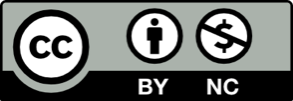 Toto dílo je licencováno pod licencí Creative Commons [CC BY-NC 4.0]. Licenční podmínky navštivte na adrese [https://creativecommons.org/choose/?lang=cs].Video: Cukrová řepaCukrVyluštíš názvy cukru? S pomocí přesmyček pojmenuj druhy cukru: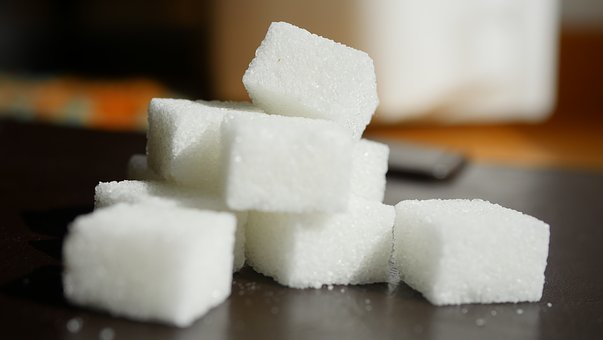 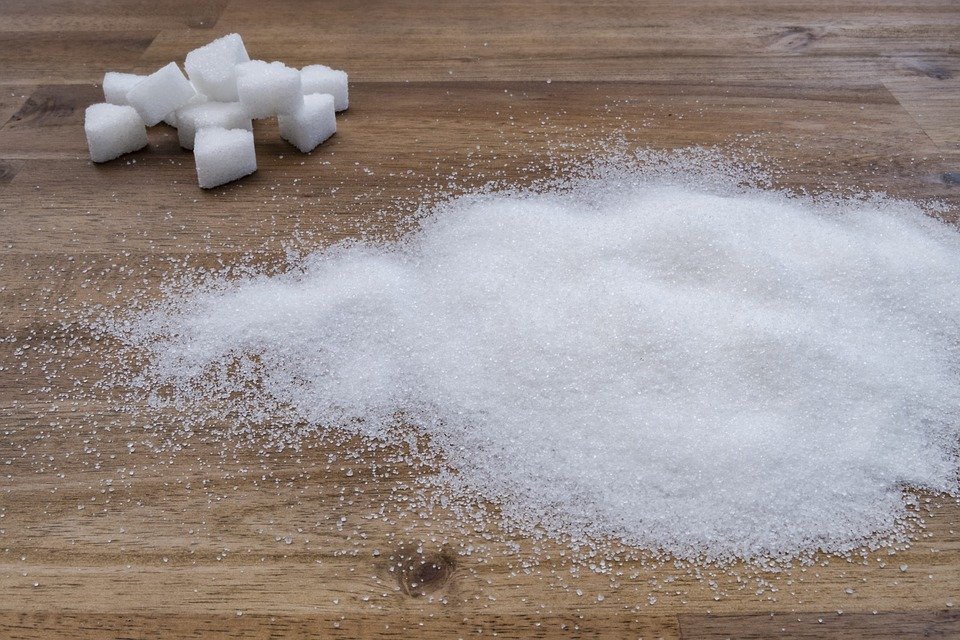 Kiurccurkpe ________________________   uoýokkkcrvst  _______________________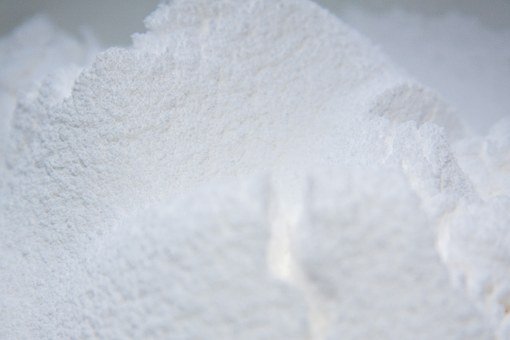 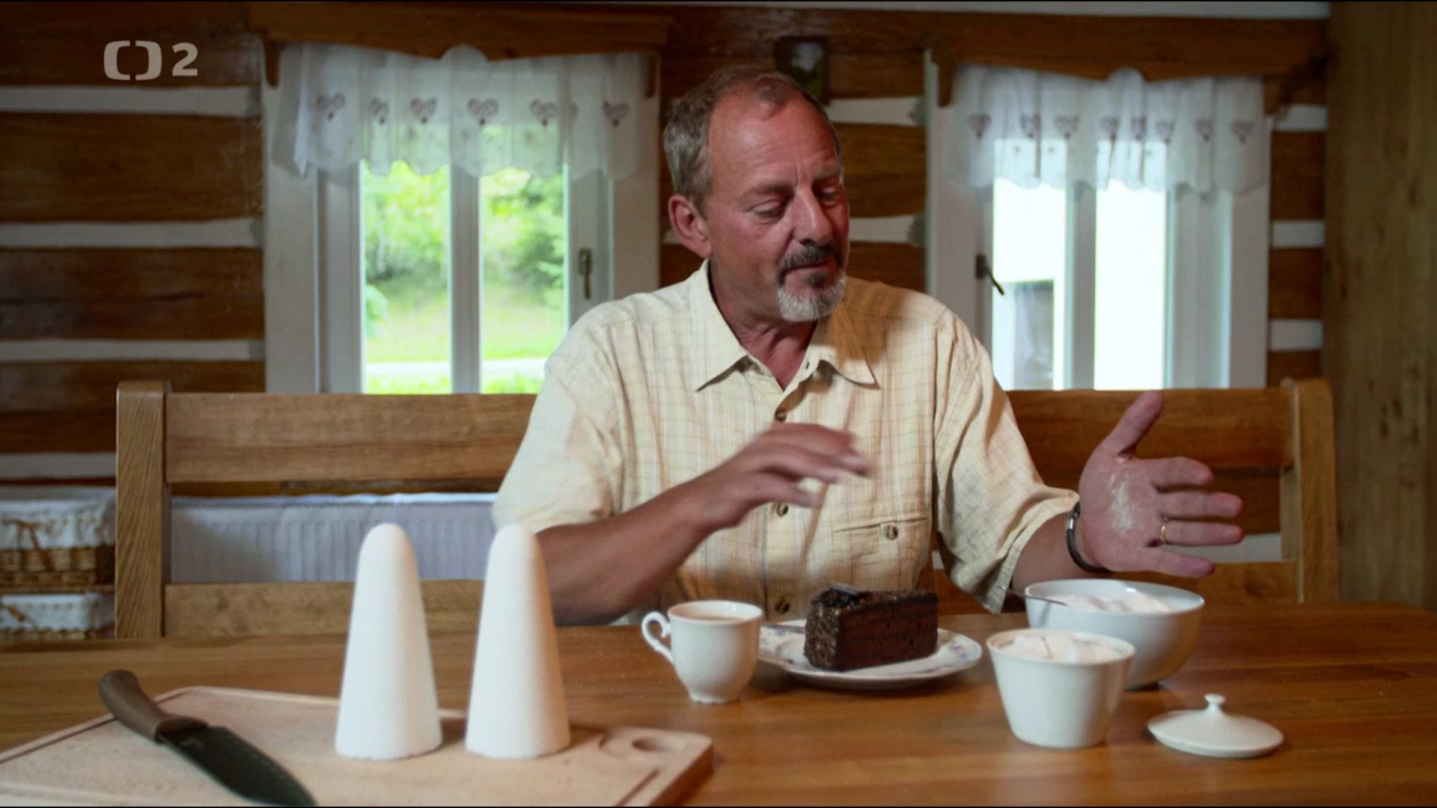                eooulmkrhc _______________________    uouačkmrkc  _______________________Doplň chybějící slova do textu: prstu, Radová, homole, manžel, sekáčkemDříve se používaly __________ cukru, které se dělily __________ nebo speciálními kleštěmi.Jednoho dne se při sekání homole paní ______ sekla sekáčkem do _____ a mělo to následky.Její ________, věhlasný cukrovarník z Dačic, za tři měsíce vynalezl první kostku cukru na světě. Podle obrázkové osnovy popiš, jak získáme cukr.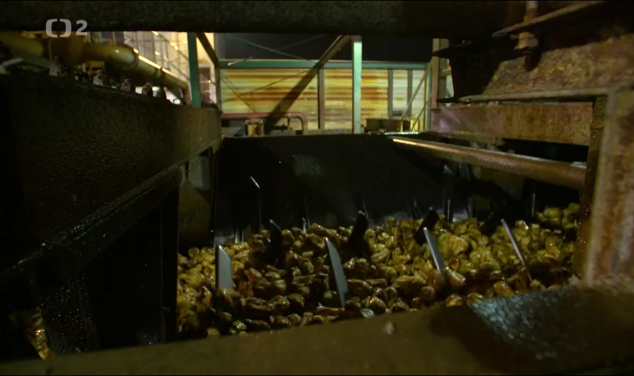 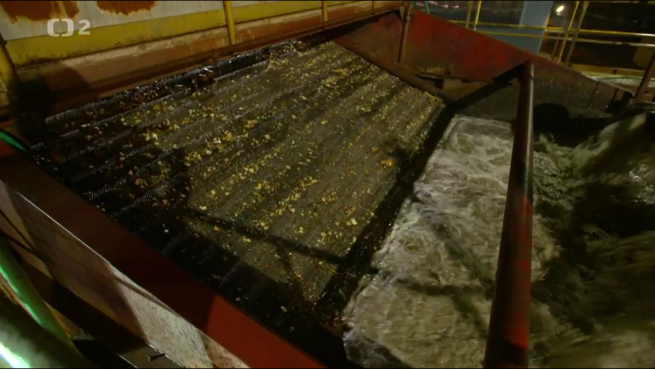 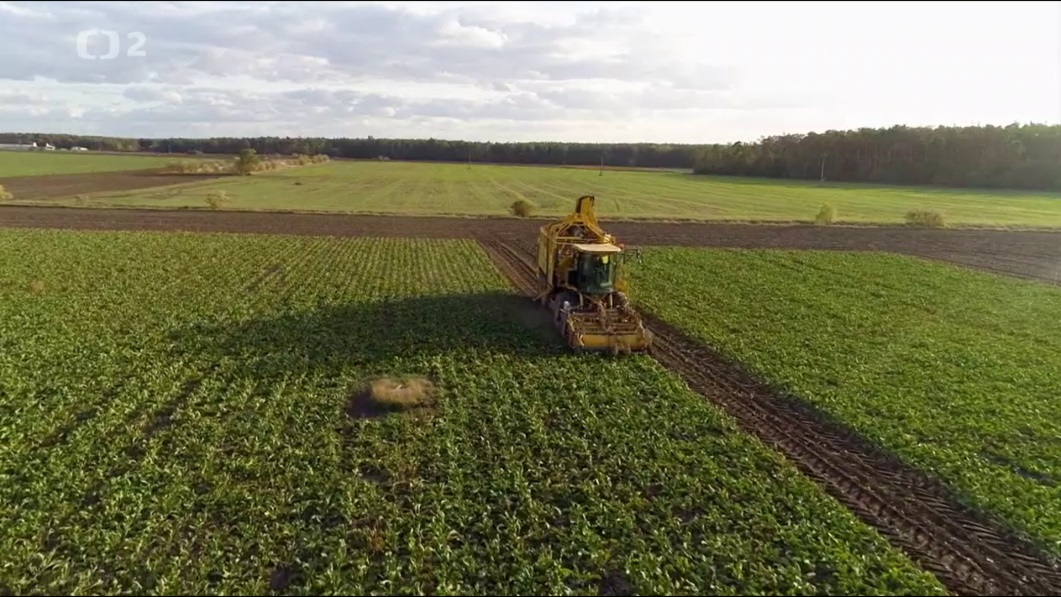 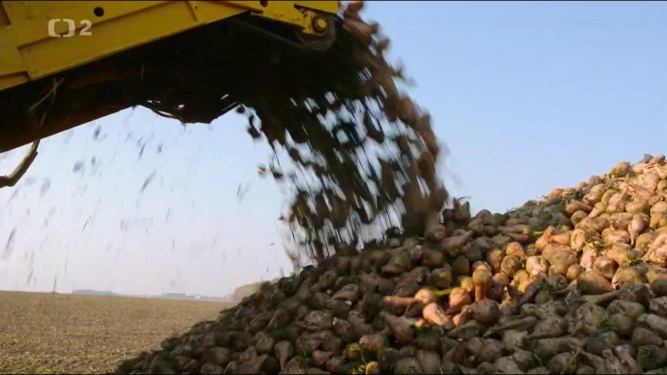 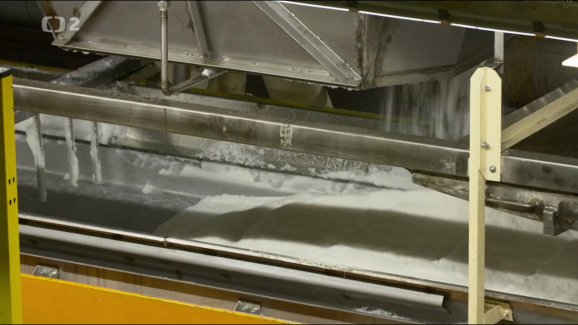 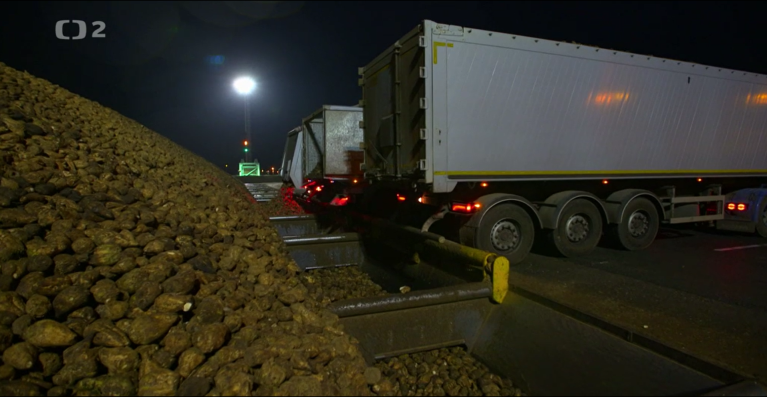 ________________________________________________________________________________________________________________________________________________________________________________________________________________________________________________________________________________________________________________Vzpomeň si na pohádku O veliké řepě a napiš ji:___________________________________________________________________________________________________________________________________________________________________________________________________________________________________________________________________________________________________________________________________________________________________________________________